SITEWIDE SEL NEEDS AND RESOURCES INVENTORY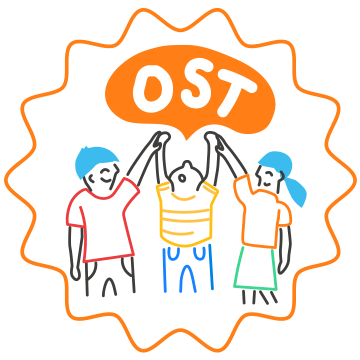 When fully implemented, sitewide SEL contributes to more successful and equitable outcomes for young people and is evidenced by the indicators below. Directions: In the table below, identify the programs, practices, and strategies your site is currently using to support each of the indicators of sitewide SEL. Then, identify additional programs, practices, and strategies that would help you improve upon each indicator.SITEWIDE SEL NEEDS AND RESOURCES INVENTORYWhen fully implemented, sitewide SEL contributes to more successful and equitable outcomes for young people and is evidenced by the indicators below. Directions: In the table below, identify the programs, practices, and strategies your site is currently using to support each of the indicators of sitewide SEL. Then, identify additional programs, practices, and strategies that would help you improve upon each indicator.SITEWIDE SEL NEEDS AND RESOURCES INVENTORYWhen fully implemented, sitewide SEL contributes to more successful and equitable outcomes for young people and is evidenced by the indicators below. Directions: In the table below, identify the programs, practices, and strategies your site is currently using to support each of the indicators of sitewide SEL. Then, identify additional programs, practices, and strategies that would help you improve upon each indicator.SITEWIDE SEL NEEDS AND RESOURCES INVENTORYWhen fully implemented, sitewide SEL contributes to more successful and equitable outcomes for young people and is evidenced by the indicators below. Directions: In the table below, identify the programs, practices, and strategies your site is currently using to support each of the indicators of sitewide SEL. Then, identify additional programs, practices, and strategies that would help you improve upon each indicator.SITEWIDE SEL NEEDS AND RESOURCES INVENTORYWhen fully implemented, sitewide SEL contributes to more successful and equitable outcomes for young people and is evidenced by the indicators below. Directions: In the table below, identify the programs, practices, and strategies your site is currently using to support each of the indicators of sitewide SEL. Then, identify additional programs, practices, and strategies that would help you improve upon each indicator.Indicator of Sitewide SELDescriptionWhat do we already have in place to support this?What do we need to add to accomplish this?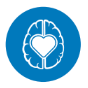 Explicit SEL Instruction & ProgrammingYouth have consistent opportunities to cultivate, practice, and reflect on social and emotional competencies in ways that are developmentally appropriate and culturally responsive.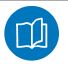 Consistent Use of SEL ObjectivesSEL objectives are integrated into instructional content and teaching strategies for instructional and non-instructional time as well as in OST programming and activities.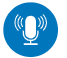 Youth Voice and EngagementAdults honor and elevate a broad range of youth perspectives and experiences by engaging youth as leaders, problem solvers, and decision-makers.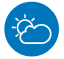 Supportive EnvironmentsAll physical spaces promote a positive climate and are supportive, safe spaces focused on building relationships and community.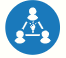 Focus on Adult SELAdults have regular opportunities to cultivate their own social, emotional, and cultural competence, ideally in contexts that bring together staff from different teams.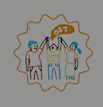 School and OST Collaboration & AlignmentStaff from the school and OST program collaborate with one another, work to build trusting relationships across teams and roles, and maintain a strong community for the youth they serve.Indicator of Sitewide SELDescriptionWhat do we already have in place to support this?What do we need to add to be able to accomplish this?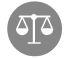 Supportive DisciplineDiscipline policies and practices are instructive, restorative, developmentally appropriate, aligned between school and OST partners, and equitably enforced.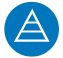 A Continuum of Integrated SupportsSEL is seamlessly integrated into a continuum of academic and behavioral supports, which are available to ensure that all youth needs are met.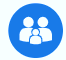 Authentic Family PartnershipsFamilies and staff have regular and meaningful opportunities to build relationships and collaborate to support youth social, emotional, and academic development.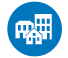 Aligned Community PartnershipsStaff and community partners align on common language, strategies, and communication around all SEL-related efforts and initiatives.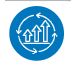 Systems for Continuous ImprovementImplementation and outcome data are collected and used to continuously improve all SEL-related systems, practices, and policies with a focus on equity.